В  соответствии со статьей 11 Земельного кодекса Российской Федерации, ст.48 Федерального Закона от 06.10.2003г. № 131 «Об общих принципах организации местного самоуправления в Российской Федерации», администрация Мариинско-Посадского района Чувашской Республики  п о с т а н о в л я е т:1. Провести аукцион, открытый по составу и по форме подачи предложений о цене, по продаже права на заключение договоров аренды сроком на 20лет следующие земельные участки:  - Лот № 1, земельный участок из категории земель сельскохозяйственного назначения, разрешенное использование – для ведения личного подсобного хозяйства, расположенный по адресу: Чувашская Республика, р-н Мариинско-Посадский, с/пос. Первочурашевское, кадастровый № 21:16:141507:198, площадью  6000 кв.м.(0,6 га); вид права – государственная не разграниченная собственность;- Лот № 2, земельный участок из категории земель сельскохозяйственного назначения, разрешенное использование – сельскохозяйственное использование, расположенный по адресу: Чувашская Республика, р-н Мариинско-Посадский, с/пос. Первочурашевское, кадастровый № 21:16:141704:242, площадью  32515 кв.м. (3,2515га); вид права – государственная не разграниченная собственность,- Лот № 3, земельный участок из категории земель сельскохозяйственного назначения, разрешенное использование – сельскохозяйственное использование, расположенный по адресу: Чувашская Республика, р-н Мариинско-Посадский, с/пос. Первочурашевское, кадастровый № 21:16:141704:243, площадью  10800 кв.м. (1,08га); вид права – государственная не разграниченная собственность,- Лот № 4, земельный участок из категории земель сельскохозяйственного назначения, разрешенное использование – для ведения сельскохозяйственного производства, расположенный по адресу: Чувашская Республика, р-н Мариинско-Посадский, с/пос. Бичуринское, кадастровый № 21:16:190102:71, площадью 236900 кв.м. (23,69га); вид права – государственная не разграниченная собственность,- Лот № 5, земельный участок из категории земель сельскохозяйственного назначения, разрешенное использование – для ведения сельскохозяйственного производства, расположенный по адресу: Чувашская Республика, р-н Мариинско-Посадский, с/пос. Кугеевское, кадастровый № 21:16:220503:365, площадью  74799 кв.м. (7,4799га); вид права – государственная не разграниченная собственность,- Лот № 6, земельный участок из категории земель сельскохозяйственного назначения, разрешенное использование – растениеводство,  расположенный по адресу: Чувашская Республика, р-н Мариинско-Посадский, с/пос. Кугеевское, кадастровый № 21:16:220503:500, площадью 75000 кв.м. (7,5 га); вид права – государственная не разграниченная собственность,- Лот № 7, земельный участок из категории земель сельскохозяйственного назначения, разрешенное использование – для ведения сельскохозяйственного производства, расположенный по адресу: Чувашская Республика, р-н Мариинско-Посадский, с/пос. Эльбарусовское, кадастровый № 21:16:160702:592, площадью 200244 кв.м. (20,0244га); вид права – государственная не разграниченная собственность,- Лот № 8, земельный участок из категории земель сельскохозяйственного назначения, разрешенное использование –  сельскохозяйственное использование, расположенный по адресу: Чувашская Республика, р-н Мариинско-Посадский, с/пос. Кугеевское, кадастровый № 21:16:020501:27, площадью  8914 кв.м. (0,8914га); вид права – государственная не разграниченная собственность,- Лот № 9, земельный участок из категории земель сельскохозяйственного назначения, разрешенное использование –  для ведения сельскохозяйственного производства, расположенный по адресу: Чувашская Республика, р-н Мариинско-Посадский, с/пос. Приволжское, кадастровый № 21:16:000000:7508, площадью 21370 кв.м. (2,1370га); вид права – государственная не разграниченная собственность,- Лот № 10, земельный участок из категории земель сельскохозяйственного назначения, разрешенное использование –  для ведения сельскохозяйственного производства, расположенный по адресу: Чувашская Республика, р-н Мариинско-Посадский, с/пос. Сутчевское, поле №4 первого севооборота, кадастровый № 21:16:030101:41, площадью 53400 кв.м. (5,34га); вид права – государственная не разграниченная собственность.  2. В соответствии с ч.12 ст.39.11 Земельного Кодекса Российской Федерации начальная цена стоимости годовой арендной платы земельных участков определена по результатам рыночной оценки в соответствии с Федеральным законом «Об оценочной деятельности в Российской Федерации» и установлена в соответствии с отчетом специалистов:  - по лоту № 1 в соответствии с отчетом ООО «Профессиональная оценка и экспертиза» № 024/2022 от 11.02.2022 года – 804 руб. (восемьсот четыре) руб.00 коп.- по лоту № 2 в соответствии с отчетом ООО «Профессиональная оценка и экспертиза» № 025/2022 от 11.02.2022 года - 4356 руб. (четыре тысячи триста пятьдесят шесть) руб. 00 коп- по лоту № 3 в соответствии с отчетом ООО «Профессиональная оценка и экспертиза» № 026/2022 от 11.02.2022 года - 1447 руб. (одна тысяча четыреста сорок семь) руб. 20 коп- по лоту № 4 в соответствии с отчетом ООО «Профессиональная оценка и экспертиза» № 023/2022 от 11.02.2022 года - 23145руб. (двадцать три тысячи сто сорок пять) руб. 00 коп- по лоту № 5 в соответствии с отчетом ООО «Профессиональная оценка и экспертиза» № 032/2022 от 16.02.2022 года - 9648 руб. (девять тысяч шестьсот сорок восемь) руб. 00 коп- по лоту № 6 в соответствии с отчетом ООО «Профессиональная оценка и экспертиза» № 033/2022 от 16.02.2022 года - 11025 руб. (одиннадцать тысяч двадцать пять) руб. 00 коп- по лоту № 7 в соответствии с отчетом ООО «Профессиональная оценка и экспертиза» № 028/2022 от 11.02.2022 года - 19563 руб. (девятнадцать тысяч пятьсот шестьдесят три) руб. 84 коп- по лоту № 8 в соответствии с отчетом ООО «Профессиональная оценка и экспертиза» № 029/2022 от 16.02.2022 года – 1194  (одна тысяча сто девяносто четыре) руб. 48 коп- по лоту № 9 в соответствии с отчетом ООО «Профессиональная оценка и экспертиза» № 031/2022 от 16.02.2022 года – 2115  (две тысячи сто пятнадцать) руб. 60 коп- по лоту № 10 в соответствии с отчетом ООО «Профессиональная оценка и экспертиза» № 034/2022 от 16.02.2022 года – 6034  (шесть тысяч тридцать четыре) руб. 20 коп.3. Утвердить извещение о проведении аукциона на право заключения договоров аренды земельных участков (приложение № 1), форму заявки для участия в аукционе (приложение № 2) и форму договора аренды земельного участка (приложение №3).     4. Аукцион назначить на 31 марта 2022 года в 10 час. 00 мин. по московскому времени в администрации Мариинско-Посадского района расположенного по адресу: Чувашская Республика, г.Мариинский Посад, ул. Николаева, д. 47, каб.311.  5. Установить шаг аукциона - 3% от начальной цены, размер задатка – 100% от начальной цены земельного участка.  6. Победителем аукциона признается участник аукциона, предложивший наибольшую цену.   7. Организатором торгов определить администрацию Мариинско - Посадского района Чувашской Республики.  8. Администрации Мариинско-Посадского района Чувашской Республики опубликовать информационное сообщение о проведении открытого аукциона в средствах массовой информации и разместить его на официальном сайте Российской Федерации в сети «Интернет» (http://torgi.gov.ru), на официальном сайте администрации Мариинско-Посадского района Чувашской Республики.Глава администрации Мариинско-Посадского района                                                                                  		 В.Н.МустаевЧёваш  РеспубликинС.нт.рвёрри район.н администраций. Й Ы Ш Ё Н У     №    С.нт.рвёрри  хулиЧёваш  РеспубликинС.нт.рвёрри район.н администраций. Й Ы Ш Ё Н У     №    С.нт.рвёрри  хули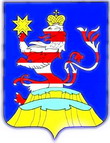 Чувашская  РеспубликаАдминистрацияМариинско-Посадского районаП О С Т А Н О В Л Е Н И Е             17.02.2022   № 97 г. Мариинский  ПосадЧувашская  РеспубликаАдминистрацияМариинско-Посадского районаП О С Т А Н О В Л Е Н И Е             17.02.2022   № 97 г. Мариинский  ПосадО проведении открытого аукциона по продаже права на заключение договоров аренды земельных участков, находящихся в государственной неразграниченной собственностиО проведении открытого аукциона по продаже права на заключение договоров аренды земельных участков, находящихся в государственной неразграниченной собственностиО проведении открытого аукциона по продаже права на заключение договоров аренды земельных участков, находящихся в государственной неразграниченной собственности